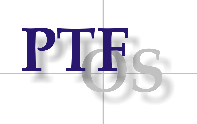 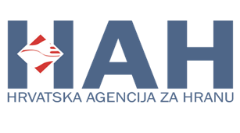 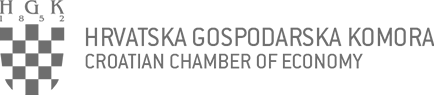 PRIJAVNICAza sudjelovanje na radionici“ Vodič za izračunavanje hranjivih vrijednosti hrane”srijeda, 25. listopada 2017.g. Grand Hotel Adriatic, M. Tita 200, Opatija, Hrvatskas početkom u 18:00 sati.Naziv tvrtke/institucija: 						Adresa:(ulica i broj, grad): 									Tel:			Faks:					E-mail:				Web stranice: 				_________Direktor: 					Osoba za kontakt ( ime i prezime, telefon, fax, e-mail ):Potpisani obrazac najkasnije do 16. listopada 2017.g. proslijediti na e-mail: vsimic@hgk.hrili na faks 01/4561-545	                                                                                             Potpis:				